TED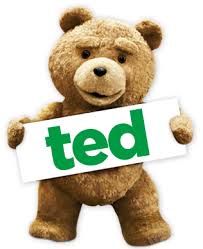 Grown–up’s Movie:HISHERAVG1. Appropriate levels of sexuality?7772. Appropriate levels of language?6.56.56.53. Appropriate levels of violence?1010104. Entertainment value for females?7.566.755. Entertainment value for males?8886. Teaching moments, role models, moral of story?87.57.757. Is it a “classic”? (Replay value?)877.58. Audio/Visual effects?8889. Not too cliché (unique and witty, not too slapstick)8.57.5810. Climax/Resolution/Ending?97.58.25GRAND TOTALS:77.75%